Karta 1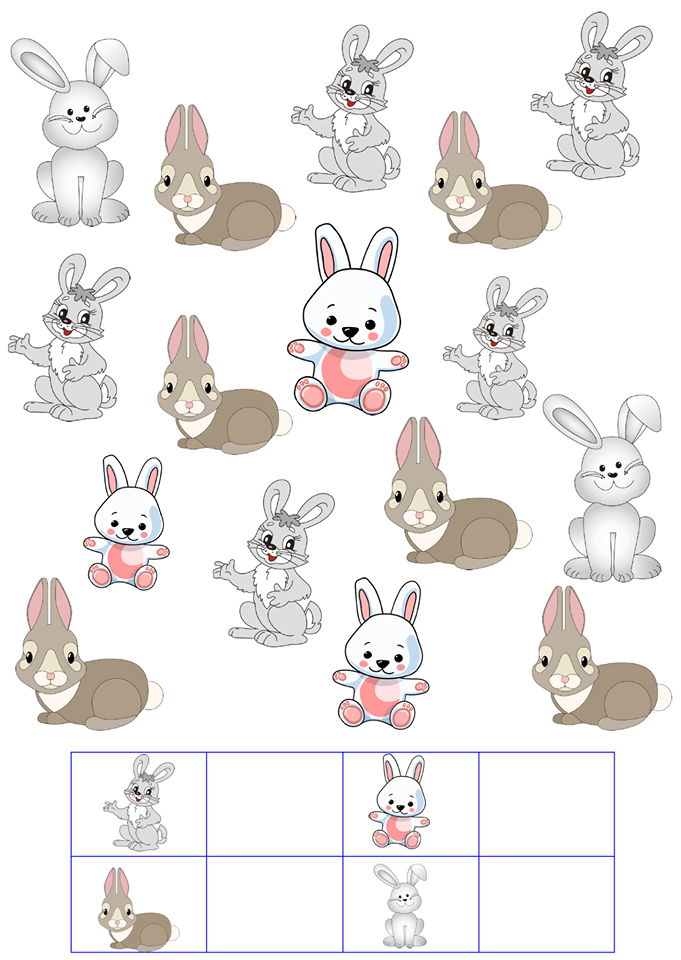 